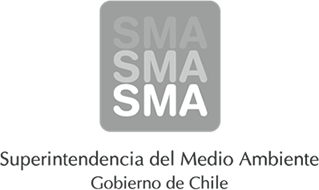 
INFORME DE FISCALIZACIÓN AMBIENTAL
Normas de Emisión
DAVID DEL CURTO S.A. (REQUINOA)
DFZ-2013-5823-VI-NE-EI
1. RESUMEN.
El presente documento da cuenta del informe de examen de la información realizado por la Superintendencia del Medio Ambiente (SMA), al establecimiento industrial “DAVID DEL CURTO S.A. (REQUINOA)”, en el marco de la norma de emisión DS.90/00 para el reporte del período correspondiente a JUNIO del año 2013.
2. IDENTIFICACIÓN DEL PROYECTO, ACTIVIDAD O FUENTE FISCALIZADA
3. ANTECEDENTES DE LA ACTIVIDAD DE FISCALIZACIÓN
4. ACTIVIDADES DE FISCALIZACIÓN REALIZADAS Y RESULTADOS
	4.1. Identificación de la descarga
	4.2. Resumen de resultados de la información proporcionada
5. CONCLUSIONES
La información aportada por el titular no presenta inconformidades a la Norma de Emisión DS.90/00  respecto de la materia objeto de la fiscalización.
6. ANEXOSNombreFirmaAprobado
CRISTIAN MAXIMILIANO PÉREZ MUÑOZ
31-12-2013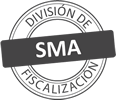 Titular de la actividad, proyecto o fuente fiscalizada:
DAVID DEL CURTO S.A.Titular de la actividad, proyecto o fuente fiscalizada:
DAVID DEL CURTO S.A.RUT o RUN:
93329000-KRUT o RUN:
93329000-KIdentificación de la actividad, proyecto o fuente fiscalizada:
DAVID DEL CURTO S.A. (REQUINOA)Identificación de la actividad, proyecto o fuente fiscalizada:
DAVID DEL CURTO S.A. (REQUINOA)Identificación de la actividad, proyecto o fuente fiscalizada:
DAVID DEL CURTO S.A. (REQUINOA)Identificación de la actividad, proyecto o fuente fiscalizada:
DAVID DEL CURTO S.A. (REQUINOA)Dirección:
PANAMERICANA SUR KM 99Región:
VI REGIÓN DEL LIBERTADOR GENERAL BERNARDO O'HIGGINSProvincia:
CACHAPOALComuna:
REQUÍNOACorreo electrónico:
EGALDAMESD@DDC.CLCorreo electrónico:
EGALDAMESD@DDC.CLTeléfono:
Teléfono:
Motivo de la Actividad de Fiscalización:Actividad Programada de Seguimiento Ambiental de Normas de Emisión referentes a la descarga de Residuos Líquidos para el período de JUNIO del 2013.Materia Específica Objeto de la Fiscalización:Analizar los resultados analíticos de la calidad de los Residuos Líquidos descargados por la actividad industrial individualizada anteriormente, según la siguiente Resolución de Monitoreo (RPM):
SISS N° 2172 de fecha 03-07-2006Instrumentos de Gestión Ambiental que Regulan la Actividad Fiscalizada:La Norma de Emisión que regula la actividad es:
N° 90/2000 Establece Norma de Emisión para la Regulación de Contaminantes Asociados a las Descargas de Residuos Líquidos a Aguas Marinas y Continentales SuperficialesCódigo internoPunto DescargaNormaTabla cumplimientoMes control Tabla CompletaCuerpo receptorCódigo CIIU DatumHUSOUTM EsteUTM NorteN° RPMFecha emisión RPMÚltimo período Control Directo93329000-K-3-60PUNTO 1 (CANAL DE RIEGO, REQUINOA)DS.90/00TABLA 1No tieneCANAL DE RIEGO (REQUINOA)31131423329056206056217203-07-200605-2013N° de hechos constatadosN° de hechos constatadosN° de hechos constatadosN° de hechos constatadosN° de hechos constatadosN° de hechos constatadosN° de hechos constatadosN° de hechos constatados12345678Código internoPunto DescargaInformaEfectúa descargaEntrega dentro de plazoEntrega parámetros solicitadosEntrega con frecuencia solicitadaCaudal se encuentra bajo ResoluciónParámetros se encuentran bajo normaPresenta Remuestras93329000-K-3-60PUNTO 1 (CANAL DE RIEGO, REQUINOA)SISISISISISISINO APLICAN° AnexoNombre Anexo 1Ficha de resultados de autocontrol PUNTO 1 (CANAL DE RIEGO, REQUINOA)